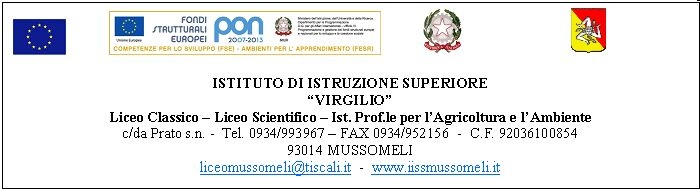 Circ. n. 252						                             Mussomeli, 16/08/2017								Ai Sigg. Docenti							e, p.c. al Direttore dei Servizi Gen.li ed Amm.viAl sito web della ScuolaSEDEOggetto: Valorizzazione personale Docente.	Si comunica che il giorno 24/07/2017 è stato pubblicato sul sito della Scuola l’avviso per la valorizzazione del merito del personale Docente a.s. 2016/2017, che si allega alla presente.									          Il Dirigente Scolastico								                    Dott.ssa Calogera Genco	                    								     Firma autografa sostituita a mezzo stampa                   								        Ai sensi dell’art. 3, comma 2 D.lgs. 39/93